Use of Home Information – 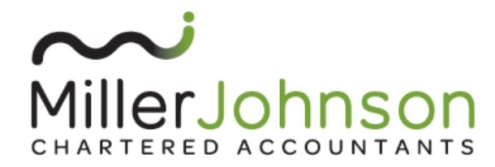 31 March 2021Please ensure this questionnaire is completed and included with your records.If you wish to claim for the use of your home for business, please provide the following details:Area used for businessArea of house/workshop/garage used for business		 m²Total area of house and garage		 m²Costs claimableThese should be for the year or portion of the year for which your home was used for business.Total paid for rates on your home	$	Total paid for insurance on your home and contents	$	Total paid for interest on your mortgage	$	Total repair (e.g. painting house)	$	Electricity / gas used	$	If you do not own your own home, how much is your rent?	$	Home phone & internet used for business purposesIf you use home phone & internet for business purposes, please provide the following details:Home phone rental	$	Business-related toll calls	$	Total internet charge	$	% of internet usage that is business related	  _______ % First Name:Home:Surname:Work:Financial Year:1 April 2020 ~ 31 March 2021Mobile: Balance Date:31 March 2021Email: